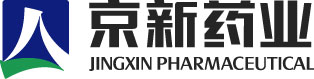 “京”诚相邀、“新”火相传2019校园招聘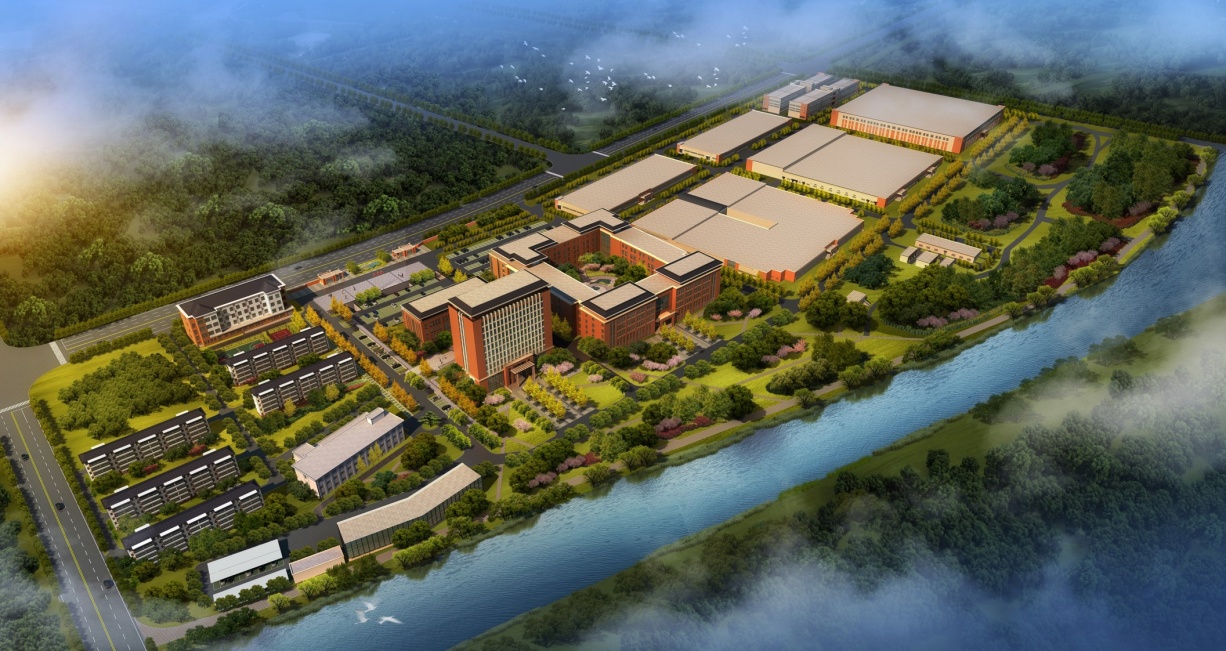 招聘目标：2019届毕业生（本科、硕士、博士）招聘专业：药学类、化工类、生物类、机械类、财会类、计算机、环境工程、安全工程、市场营销、国际贸易、汉语言、英语等相关专业岗位涵盖：研发、生产、质管化验、销售及行政管理类岗位。工作岗位覆盖区域：绍兴新昌、绍兴上虞、江西广丰、内蒙古巴彦淖尔、杭州、上海及其他销售类全国地域。企业介绍：浙江京新药业股份有限公司是一家集研、产、销于一体的医药上市公司(证券代码：002020)。公司总部设在浙江省新昌县和杭州市，在浙江新昌、上虞、江西上饶广丰、内蒙古巴彦淖尔、广东深圳、辽宁沈阳建有六大生产基地，在上海浦东张江高科技园区建有研发中心。公司现有员工近3000余人，注册资本7.36亿、总资产近45亿元。公司是国家重点高新技术企业，连续多年进入医药工业百强，拥有国家级技术中心、院士专家工作站、外国专家工作站、博士后科研工作站和省级企业研究院，并和多所知名科研机构及著名高校合作，拥有较强的科研技术力量。研发取得了丰硕成果，拥有国家重点新产品8个，承担国家火炬计划项目9个。公司产品分药品和医疗器械两大类。药品包括原料药、化学药、传统中药和生物制剂，制剂产品的治疗领域主要集中在心脑血管、精神神经。其中：心脑血管系统用药“京必舒新”为首个出口英国市场的化学制剂产品；超级他汀“京诺”产销量在国产同类药品中排名第一，瑞舒伐他汀5mg规格是首家通过仿制药一致性评价，10mg是第二家通过一致性评价；京可新（匹伐他汀钙分散片）为国内首家获制剂分散片注册批件。精神神经类用药“吉易克”左乙拉西坦片首家通过一致性评价；“唯他停”是首家上市的国产盐酸舍曲林制剂，成功打破了该品种被外企垄断的局面，占据了国产品牌的第一市场份额；消化系统用药“京常乐”是公司第一个生物活菌制剂产品；传统中药“康复新液”曾获国家卫生部“百病克星”金奖， 被广大患者誉为“神奇良药”。此外喹诺酮类原料药重点产品左氧氟沙星产销量全球第一，产品远销欧美海外市场。医疗器械主要包括临床显示器、诊断显示器、会诊显示中心、内窥手术显示器、超声显示器五大类。公司秉承“京新药，精心造”质量理念，1999年首批通过国家GMP认证，2006年固体制剂生产线率先通过德国欧盟GMP认证。公司综合经济效益快速提升，荣登中国医药工业百强和中国化学制药企业百强榜，是第一批“中国医药企业制剂国际化先导企业”，连续多年荣登“中国化学制药行业制剂出口型优秀企业品牌”，社会知名度和美誉度日益提升。招聘内容薪酬待遇本科6-10万、硕士10-12.5万，每年调薪。应届大学生报到安家费（本科2000元、硕士3000元、博士5000元）、报到路费报销、五险一金、总部提供单人间（一室一厅一厨一卫、配有空调热水），公司福利体系健全，提供双休、带薪年休假、生日福利、高温补贴、政府生活津贴（新昌：普通本科1万/年、211、985双一流1.5万/年、硕士1.8万/年、博士2万/年；上虞：普通本科2万/年、211、985双一流3万/年、硕士3万/年、博士5万/年）、餐补、厂车接送、大病救助、结婚福利等等。培训发展：应届大学生入司后有完善的培训培养通道，包括入司综合集训、军训锻炼、内部竞聘、针对性的轮岗锻炼机会，结对导师辅导、定期考核与评估，优秀员工优先推荐进入公司雏鹰人才梯队培养。在新昌和上虞两地可享受政府丰厚的【安家补贴】、【生活津贴】、【购房补贴】。联系方式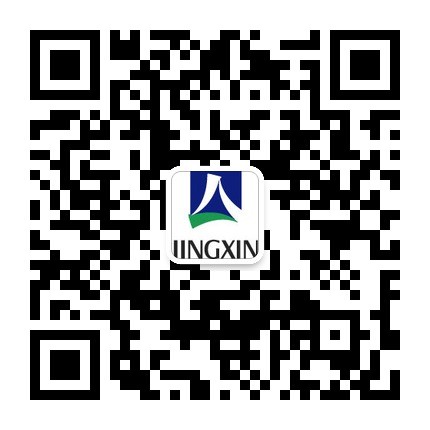 新昌总部：浙江省新昌县羽林街道大道东路800号杭州总部：浙江省杭州市江干区钱江新城UDC时代大厦
上虞京新：浙江省绍兴市上虞区杭州湾经济技术开发区纬三路31号 
上饶京新：江西省广丰县芦林工业区博山寺路口
内蒙京新：内蒙古自治区巴彦淖尔经济开发区东区 
上海京新：上海浦东新区哥白尼路150号联系人：梁先生（总部）0575-86096605     13738017122盛先生（上虞）0575-82728569     15967521981        林先生（江西）0793-2695600             李女士（内蒙）0478-2266668              王女士（上海）021-51388207      网申渠道：前程无忧www.51job.com    智联招聘：www.zhaopin.com统一投递简历邮箱：infomaster@jingxinpharm.com邮件主题：工作地+岗位+姓名+学校+专业（例如：新昌+制剂研发+张三+浙江大学+药学）专业类别岗位类别学历要求招聘人数工作地药学、药物制剂、制药工程制剂研发类本/硕/博8新昌药学、分析化学等分析开发类本/硕/博11新昌药化、制药工程、化学相关合成开发类本/硕/博6新昌药学、药剂、药化、生物QC、QA本/硕13新昌财务职能（财务、采购、信息、人力、法律企宣、战略发展）本科2新昌设备、机械、药学、化学职能（财务、采购、信息、人力、法律企宣、战略发展）本科2新昌计算机、信管职能（财务、采购、信息、人力、法律企宣、战略发展）本科2新昌工商、人力职能（财务、采购、信息、人力、法律企宣、战略发展）本科1新昌法律、汉语言、新闻职能（财务、采购、信息、人力、法律企宣、战略发展）本科2新昌药学、管理、经济类相关职能（财务、采购、信息、人力、法律企宣、战略发展）本/硕2新昌化工、制药、国贸类国际贸易类本科1新昌药学、药物制剂、生物类生产技术类本/硕14新昌机械相关设备类本科2新昌化工、制药、国贸类国际贸易类本科3杭州有机化学、药化、化工、制药等技术开发类硕/博14上虞安全、环保安全环保类本科2上虞化学、化工、制药类等生产技术类本科4上虞过控、机电、化工机械工程装备类本科5上虞化学、化工、制药类、生物QC、QA本/硕7上虞文秘、汉语言行政类本科1上虞有机、药化等合成开发类本/硕/博13上海药剂、药学等制剂开发类硕/博3上海药学、药分、分析化学分析开发类硕士4上海药学、药分、分析化学分析实验类本科2上海药事管理注册类硕士2上海生物制药、分子、酶生物研发类硕/博3上海中药中药研发类硕士2上海医学相关选题立项硕士1上海环保、设备环保技术类本科1江西制药相关实验类本科1江西药学、中药、制药工程QAQC本科3内蒙药学、中药、制药工程生产技术本科4内蒙人力、行政人事专员本科1内蒙医药代表销售类本科50全国